Здравствуйте, дорогие учащиеся и родители 7 класса.В связи с последними событиями, попробуем  заниматься дистанционно. Исходя из моих личных технических возможностей, предлагаю следующие формы работы: я письменно объясняю новый материал, вы дома, самостоятельно, его закрепляете в тетради, и высылаете фотографию мне на почту или Viber, WhatsApp,VK . Каждую неделю в группе VK выкладывается ОДИН файл для каждой параллели обучающихся. Задание выдается на неделю вперед и сдается ДО СУББОТЫ ВКЛЮЧИТЕЛЬНО. Воскресенье – задание не принимается, преподаватель подводит итоги успеваемости и отсылает отчет в учебную часть школы. Особое обращение к родителям. Пожалуйста, контролируйте процесс своевременной отправки домашнего задания. По просьбе многих родителей я не загружаю учащихся online занятиями. Поэтому прошу обеспечить детям доступ к школьному сайту и хранящимся там учебным материалам: таблицам и пособиям по предмету «сольфеджио» (если у вашего ребёнка его нет в напечатанном варианте).                                                        С уважением, Людмила Станиславна Луценко.Адрес моей электронной почты для отправки заданий на проверку: lutsenko.lyudmila@mail.ruViber, WhatsApp,VK . Мой телефон 8 (952) 326-77-07Страница для связи в социальных сетях -  https://vk.com/id141108459  (Lyuda Lutsenko) 2 учебная неделя IV четверти (13-17.04.20.)Тема урока: Период, отклонения, модуляция в родственные тональности.1. Прежде всего, вспомним, что такое ПЕРИОД, а также какие его разновидности нам известны.ПЕРИОД – законченная музыкальная мысль (обычно -  8 или16 тактов).Бывают ПОВТОРНОГО СТРОЕНИЯ, если состоит из двух  предложений с одинаковым началом (и разными окончаниями). ПЕРИОД ЕДИНОГО СТРОЕНИЯ на два предложения не делится, а делится только на фразы. Период может быть ОДНОТОНАЛЬНЫМ  и МОДУЛИРУЮЩИМ (переход в конце периода в другую тональность).МОДУЛЯЦИЯ – переход в другую тональность.ОТКЛОНЕНИЕ – краткий переход в другую тональность с последующим возвращением в основную, или переходом в следующую…2. Определите основную тональность периода и укажите, в какие родственные тональности в них встречаются отклонения. Запишите ответы в тетрадь под цифрами 1), 2), 3) – соответствующими трём периодам.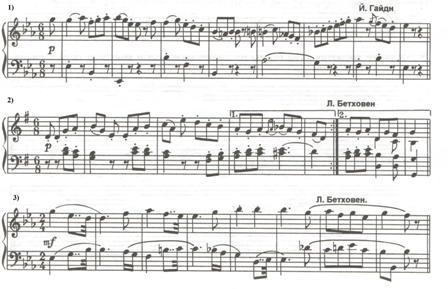 3. Сыграйте и спойте мелодии А) и В). Определите основную тональность и тональность, куда была сделана модуляция (отклонение) и запишите ответы в тетрадь под соответствующими буквами. 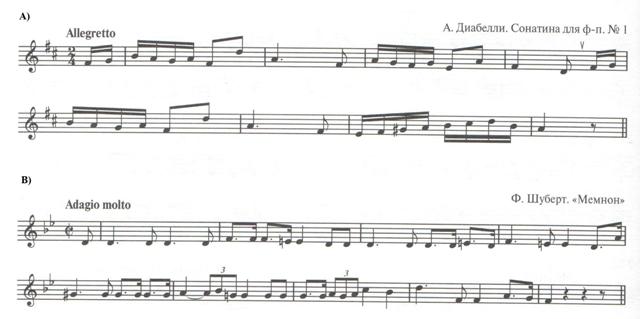 4. Сыграйте и спойте отклонения в параллельную тональность по данным примерам.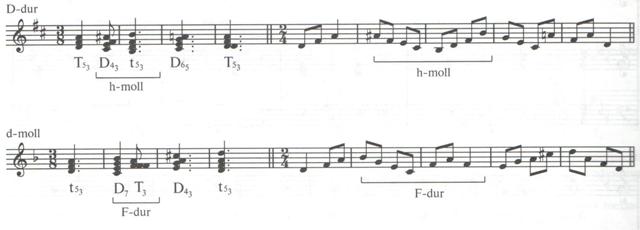 ДОМАШНЕЕ ЗАДАНИЕI. Определите тональности, которые НЕ являются родственными и запишите их в тетрадьII. Работу по пунктам 2. И 3. Сфотографировать и также отправить на проверку VК личным сообщением.К тональности Des durК тональности gis molles mollH durF durcis mollGes durD durA durdis mollAs durEs durh mollFis dur